(21C) Haakenstadlinna, BoligGnr/bnr: 65/12
Størrelse: 6 dekar
Planstatus: Boligformål i gjeldende kommuneplanBeskrivelse: Innspillet ligger i Brovollvegen, er i gjeldende kommuneplan og ligger utenfor definerte tettsteder. Innspillet ligger i kant med eksisterende bebyggelse og kan vurderes mht. utvikling i tun-struktur/grendeutvikling. Det er 2 boliger og 2 fritidsboliger innenfor 150 meter av innspillet. Innspillet er delvis opparbeidet/tatt i bruk i dag. Kartutsnitt:						Ortofoto: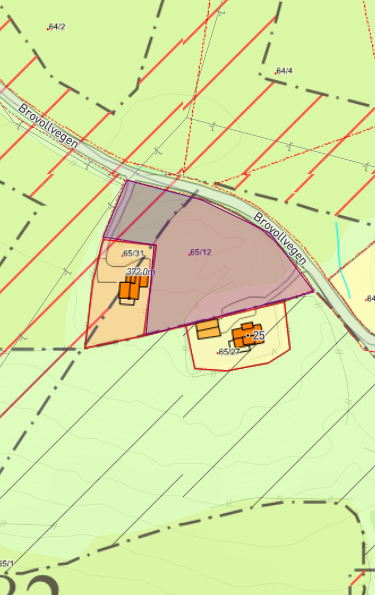 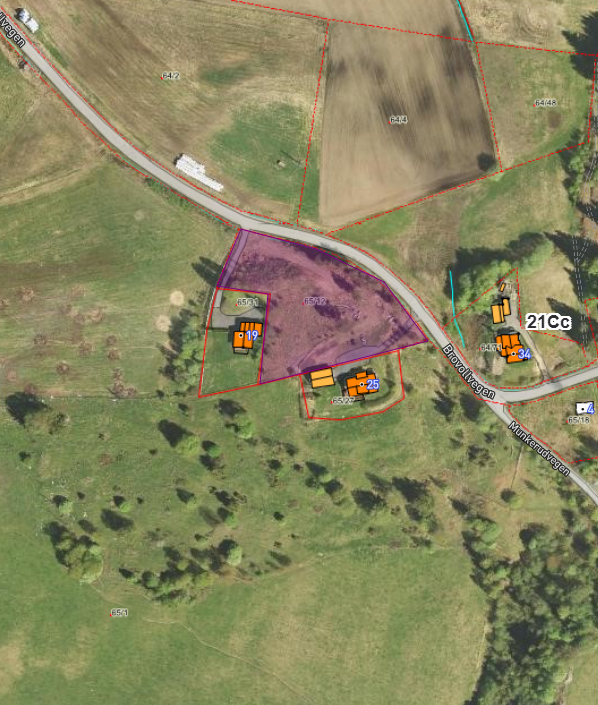 